Βαθμός Ασφαλείας: Να διατηρηθεί μέχρι: Βαθμός Προτεραιότητας: ΕΞ. ΕΠΕΙΓΟΝΜαρούσι,  04 -06-2015Αριθ. Πρωτ. Φ8/88704/Δ4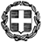 	ΠΡΟΣ:                ΚΟΙΝ.: ΘΕΜΑ:	Ωρολόγια Προγράμματα των μαθημάτων Γενικής Παιδείας της Α΄ τάξης Εσπερινών ΕΠΑ.Λ. και των Β΄ και Γ΄ τάξεων Ημερησίων και Α΄, Β΄ και Γ΄ τάξεων Εσπερινών ΕΠΑ.Λ. ανά Ειδικότητα Τομέα Ομάδας ΠροσανατολισμούΣας ενημερώνουμε ότι από το σχολικό έτος 2015-2016 τα Ωρολόγια Προγράμματα των μαθημάτων Γενικής Παιδείας της Α΄ τάξης Εσπερινών ΕΠΑ.Λ. και των Β΄ και Γ΄ τάξεων Ημερησίων και Α΄, Β΄ και Γ΄ τάξεων Εσπερινών ΕΠΑ.Λ. ανά Ειδικότητα Τομέα Ομάδας Προσανατολισμού είναι τα ακόλουθα:ΩΡΟΛΟΓΙΟ ΠΡΟΓΡΑΜΜΑ ΗΜΕΡΗΣΙΩΝ ΕΠΑ.Λ. ΑΝΑ ΕΙΔΙΚΟΤΗΤΑ ΤΟΜΕΑ ΟΜΑΔΑΣ ΠΡΟΣΑΝΑΤΟΛΙΣΜΟΥ ΤΩΝ Β΄ & Γ΄ ΤΑΞΕΩΝ ΗΜΕΡΗΣΙΩΝ ΕΠΑ.Λ.Α. Ομάδα Προσανατολισμού Τεχνολογικών ΕφαρμογώνΤΟΜΕΑΣ ΠΛΗΡΟΦΟΡΙΚΗΣΕιδικότητα: Τεχνικός Εφαρμογών ΠληροφορικήςΒ΄ ΤάξηΓ΄ ΤάξηΕιδικότητα: Τεχνικός Η/Υ και Δικτύων Η/ΥΒ΄ ΤάξηΓ΄ ΤάξηΕιδικότητα: Τεχνικός Εφαρμογών ΛογισμικούΒ΄ τάξηΓ΄ τάξηΤΟΜΕΑΣ ΜΗΧΑΝΟΛΟΓΙΑΣΕιδικότητα: Τεχνικός Μηχανολογικών Εγκαταστάσεων και ΚατασκευώνΒ΄ ΤάξηΓ΄ τάξηΕιδικότητα:	Τεχνικός Μηχανικός Θερμικών Εγκαταστάσεων και Μηχανικός Τεχνολογίας Πετρελαίου και Φυσικού ΑερίουΒ΄ τάξηΓ΄ τάξηΕιδικότητα: Τεχνικός Εγκαταστάσεων Ψύξης Αερισμού και ΚλιματισμούΒ΄ τάξηΓ΄ τάξηΕιδικότητα: Τεχνικός ΟχημάτωνΒ΄ τάξηΓ΄ τάξηΕιδικότητα: Τεχνικός Μηχανοσυνθέτης ΑεροσκαφώνΒ΄ τάξηΓ΄ τάξηΤΟΜΕΑΣ ΗΛΕΚΤΡΟΛΟΓΙΑΣ, ΗΛΕΚΤΡΟΝΙΚΗΣ ΚΑΙ ΑΥΤΟΜΑΤΙΣΜΟΥΕιδικότητα: Τεχνικός Ηλεκτρονικών και Υπολογιστικών Συστημάτων, ΕγκαταστάσεωνΒ΄ τάξηΓ΄ τάξηΕιδικότητα: Τεχνικός Ηλεκτρολογικών Συστημάτων, Εγκαταστάσεων και ΔικτύωνΒ΄ τάξηΓ΄ τάξηΕιδικότητα: Τεχνικός ΑυτοματισμούΒ΄ τάξηΓ΄ τάξηΕιδικότητα: Τεχνικός Δικτύων και ΤηλεπικοινωνιώνΒ΄ τάξηΓ΄ τάξηΤΟΜΕΑΣ ΔΟΜΙΚΩΝ ΕΡΓΩΝΕιδικότητα: Σχεδιαστής Δομικών Έργων και ΓεωπληροφορικήςΒ΄ τάξηΓ΄ τάξηΤΟΜΕΑΣ ΠΕΡΙΒΑΛΛΟΝΤΟΣ και ΦΥΣΙΚΩΝ ΠΟΡΩΝΕιδικότητα: Τεχνικός Διαχείρισης και ΑνακύκλωσηςΒ΄ τάξηΓ΄ τάξηΕιδικότητα: Τεχνικός Ελέγχου Ρύπανσης και Εγκαταστάσεων ΑντιρρύπανσηςΒ΄ τάξηΓ΄ τάξηΒ. Ομάδα Προσανατολισμού Διοίκησης και ΟικονομίαςΤΟΜΕΑΣ ΔΙΟΙΚΗΣΗΣ και ΟΙΚΟΝΟΜΙΑΣΕιδικότητα: Υπάλληλος Διοίκησης και Οικονομικών ΥπηρεσιώνΒ΄ τάξηΓ΄ τάξηΕιδικότητα: Υπάλληλος Αποθήκης και Συστημάτων ΕφοδιασμούΒ΄ τάξηΓ΄ τάξηΕιδικότητα: Υπάλληλος Εμπορίας και ΔιαφήμισηςΒ΄ τάξηΓ΄ τάξηΕιδικότητα: Υπάλληλος Οικονομίας και Διοίκησης στον ΤουρισμόΒ΄ τάξηΓ΄ τάξηΓ. Ομάδα Προσανατολισμού Γεωπονίας, Τεχνολογίας Τροφίμων και ΔιατροφήςΤΟΜΕΑΣ ΓΕΩΠΟΝΙΑΣ, ΤΕΧΝΟΛΟΓΙΑΣ ΤΡΟΦΙΜΩΝ και ΔΙΑΤΡΟΦΗΣΕιδικότητα: Τεχνικός Φυτικής ΠαραγωγήςΒ΄ τάξηΓ΄ τάξηΕιδικότητα: Τεχνικός Ζωικής ΠαραγωγήςΒ΄ τάξηΓ΄ τάξηΕιδικότητα: Τεχνικός Αλιείας και ΥδατοκαλλιεργειώνΒ΄ τάξηΓ΄ τάξηΕιδικότητα: Τεχνικός Ανθοκομίας και Αρχιτεκτονικής ΤοπίωνΒ΄ τάξη Γ΄ τάξηΕιδικότητα: Τεχνικός Τεχνολογίας Τροφίμων και ΠοτώνΒ΄ Τάξη Γ΄ τάξηΕιδικότητα: Τεχνικός Δασοπονίας και Διαχείρισης Φυσικού ΠεριβάλλοντοςΒ΄ τάξηΓ΄ τάξηΔ. Ομάδα Προσανατολισμού Ναυτιλιακών ΕπαγγελμάτωνΤΟΜΕΑΣ ΠΛΟΙΑΡΧΩΝΕιδικότητα: Πλοίαρχος Εμπορικού ΝαυτικούΒ΄ τάξηΓ΄ τάξηΤΟΜΕΑΣ ΜΗΧΑΝΙΚΩΝΕιδικότητα: Μηχανικός Εμπορικού ΝαυτικούΒ΄ τάξηΓ΄ τάξηΕ. Ομάδα Προσανατολισμού Υγείας – Πρόνοιας και Αισθητικής – ΚομμωτικήςΤΟΜΕΑΣ ΥΓΕΙΑΣ - ΠΡΟΝΟΙΑΣΕιδικότητα: Βοηθός ΝοσηλευτήΒ΄ τάξηΕιδικότητα: Βοηθός Ιατρικών – Βιολογικών ΕργαστηρίωνΒ΄ τάξηΕιδικότητα: Βοηθός ΒρεφονηπιοκόμωνΒ΄ τάξηΕιδικότητα: Βοηθός ΦυσικοθεραπευτήΒ΄ τάξηΕιδικότητα: Βοηθός ΟδοντοτεχνίτηΒ΄ τάξηΕιδικότητα: Βοηθός Ακτινολογικών ΕργαστηρίωνΒ΄ τάξηΕιδικότητα: Βοηθός ΦαρμακείουΒ΄ τάξηΤΟΜΕΑΣ ΑΙΣΘΗΤΙΚΗΣ - ΚΟΜΜΩΤΙΚΗΣΕιδικότητα: Αισθητικής ΤέχνηςΒ΄ τάξηΕιδικότητα: Κομμωτικής ΤέχνηςΒ΄ τάξηΣτ. Ομάδα Προσανατολισμού Εφαρμοσμένων Τεχνών και Καλλιτεχνικών ΕφαρμογώνΤΟΜΕΑΣ ΕΦΑΡΜΟΣΜΕΝΩΝ ΤΕΧΝΩΝΕιδικότητα: Γραφικών ΤεχνώνΒ΄ τάξηΕιδικότητα: Σχεδιασμού Εσωτερικών ΧώρωνΒ΄ τάξηΕιδικότητα: Αργυροχρυσοχοΐας Β΄ τάξηΕιδικότητα: Συντήρησης Έργων Τέχνης - Αποκατάστασης Β΄ τάξηΕιδικότητα: Ψηφιδογραφίας - Υαλογραφίας Β΄ τάξηΤΟΜΕΑΣ ΒΙΟΜΗΧΑΝΙΚΟΥ ΣΧΕΔΙΑΣΜΟΥΕιδικότητα: Σχεδίασης και Παραγωγής ΕνδύματοςΒ΄ τάξηΕιδικότητα: Επιπλοποιίας - ΞυλογλυπτικήςΒ΄ τάξηΩΡΟΛΟΓΙΟ ΠΡΟΓΡΑΜΜΑ Α΄, Β΄ και Γ΄ ΤΑΞΕΩΝ ΕΣΠΕΡΙΝΩΝ ΕΠΑ.Λ. Α΄ ΤΑΞΗ  ΕΣΠΕΡΙΝΟΥ ΕΠΑΓΓΕΛΜΑΤΙΚΟΥ ΛΥΚΕΙΟΥ(Ι) ΜΑΘΗΜΑΤΑ ΓΕΝΙΚΗΣ ΠΑΙΔΕΙΑΣ(ΙΙ). ΜΑΘΗΜΑΤΑ ΟΜΑΔΩΝ ΠΡΟΣΑΝΑΤΟΛΙΣΜΟΥ Α. Ομάδα Προσανατολισμού Τεχνολογικών Εφαρμογών Β.  Ομάδα Προσανατολισμού Διοίκησης και ΟικονομίαςΓ.  Ομάδα Προσανατολισμού Γεωπονίας, Τεχνολογίας Τροφίμων και Διατροφής Δ. Ομάδα Προσανατολισμού Ναυτιλιακών Επαγγελμάτων Ε. Ομάδα Προσανατολισμού Υγείας - Πρόνοιας  και Αισθητικής-ΚομμωτικήςΣτ. Ομάδα Προσανατολισμού Εφαρμοσμένων Τεχνών και Καλλιτεχνικών ΕφαρμογώνΒ’ & Γ΄ ΤΑΞΕΙΣ ΕΣΠΕΡΙΝΟΥ ΕΠΑΓΓΕΛΜΑΤΙΚΟΥ ΛΥΚΕΙΟΥΑ. Ομάδα Προσανατολισμού Τεχνολογικών ΕφαρμογώνΕιδικότητα: Τεχνικός Εφαρμογών ΠληροφορικήςΒ΄ ΤάξηΓ΄ ΤάξηΕιδικότητα: Τεχνικός Η/Υ και Δικτύων Η/ΥΒ΄ ΤάξηΓ΄ ΤάξηΕιδικότητα: Τεχνικός Εφαρμογών ΛογισμικούΒ΄ ΤάξηΓ΄ ΤάξηΤΟΜΕΑΣ ΜΗΧΑΝΟΛΟΓΙΑΣΕιδικότητα: Τεχνικός Μηχανολογικών Εγκαταστάσεων και ΚατασκευώνΒ΄ ΤάξηΓ΄ ΤάξηΕιδικότητα: 	Τεχνικός Μηχανικός Θερμικών Εγκαταστάσεων και Μηχανικός Τεχνολογίας Πετρελαίου και Φυσικού ΑερίουΒ΄ ΤάξηΓ΄ ΤάξηΕιδικότητα: Τεχνικός Εγκαταστάσεων Ψύξης Αερισμού και ΚλιματισμούΒ΄ ΤάξηΓ΄ ΤάξηΕιδικότητα: Τεχνικός Οχημάτων Β΄ ΤάξηΓ΄ ΤάξηΕιδικότητα: Τεχνικός Μηχανοσυνθέτης ΑεροσκαφώνΒ΄ ΤάξηΓ΄ ΤάξηΤΟΜΕΑΣ ΗΛΕΚΤΡΟΛΟΓΙΑΣ, ΗΛΕΚΤΡΟΝΙΚΗΣ και ΑΥΤΟΜΑΤΙΣΜΟΥΕιδικότητα: Τεχνικός Ηλεκτρονικών και Υπολογιστικών Συστημάτων, ΕγκαταστάσεωνΒ΄ ΤάξηΓ΄ ΤάξηΕιδικότητα: Τεχνικός Ηλεκτρολογικών Συστημάτων, Εγκαταστάσεων και ΔικτύωνΒ΄ ΤάξηΓ΄ ΤάξηΕιδικότητα: Τεχνικός ΑυτοματισμούΒ΄ ΤάξηΓ΄ ΤάξηΕιδικότητα: Τεχνικός Δικτύων και ΤηλεπικοινωνιώνΒ΄ ΤάξηΓ΄ ΤάξηΤΟΜΕΑΣ ΔΟΜΙΚΩΝ ΕΡΓΩΝΕιδικότητα: Σχεδιαστής Δομικών Έργων και ΓεωπληροφορικήςΒ΄ ΤάξηΓ΄ ΤάξηΒ. Ομάδα Προσανατολισμού Διοίκησης και ΟικονομίαςΤΟΜΕΑΣ ΔΙΟΙΚΗΣΗΣ και ΟΙΚΟΝΟΜΙΑΣΕιδικότητα: Υπάλληλος Διοίκησης και Οικονομικών ΥπηρεσιώνΒ΄ ΤάξηΓ΄ ΤάξηΕιδικότητα: Υπάλληλος Αποθήκης και Συστημάτων ΕφοδιασμούΒ΄ Τάξη Γ΄ ΤάξηΕιδικότητα: Υπάλληλος Εμπορίας και ΔιαφήμισηςΒ΄ ΤάξηΓ΄ ΤάξηΕιδικότητα: Υπάλληλος Οικονομίας και Διοίκησης στον ΤουρισμόΒ΄ ΤάξηΓ΄ ΤάξηΓ. Ομάδα Προσανατολισμού Γεωπονίας, Τεχνολογίας Τροφίμων και ΔιατροφήςΤΟΜΕΑΣ ΓΕΩΠΟΝΙΑΣ, ΤΕΧΝΟΛΟΓΙΑΣ ΤΡΟΦΙΜΩΝ και ΔΙΑΤΡΟΦΗΣΕιδικότητα: Τεχνικός Φυτικής ΠαραγωγήςΒ΄ ΤάξηΓ΄ ΤάξηΕιδικότητα: Τεχνικός Ζωικής ΠαραγωγήςΒ΄ ΤάξηΓ΄ ΤάξηΕιδικότητα: Τεχνικός Αλιείας και ΥδατοκαλλιεργειώνΒ΄ ΤάξηΓ΄ ΤάξηΕιδικότητα: Τεχνικός Ανθοκομίας και Αρχιτεκτονικής ΤοπίουΒ΄ ΤάξηΓ΄ ΤάξηΕιδικότητα: Τεχνικός Τεχνολογίας Τροφίμων και ΠοτώνΒ΄ ΤάξηΓ΄ ΤάξηΕιδικότητα: Τεχνικός Δασοπονίας και Διαχείρισης Φυσικού ΠεριβάλλοντοςΒ΄ ΤάξηΓ΄ ΤάξηΔ. Ομάδα Προσανατολισμού Ναυτιλιακών ΕπαγγελμάτωνΤΟΜΕΑΣ ΠΛΟΙΑΡΧΩΝΕιδικότητα: Πλοίαρχος Εμπορικού ΝαυτικούΒ΄ ΤάξηΓ΄ ΤάξηΤΟΜΕΑΣ ΜΗΧΑΝΙΚΩΝΕιδικότητα: Μηχανικός Εμπορικού ΝαυτικούΒ΄ ΤάξηΓ΄ ΤάξηΕ. Ομάδα Προσανατολισμού Υγείας – Πρόνοιας και Αισθητικής - ΚομμωτικήςΤΟΜΕΑΣ ΥΓΕΙΑΣ - ΠΡΟΝΟΙΑΣΕιδικότητα: Βοηθός ΝοσηλευτήΒ΄ ΤάξηΕιδικότητα: Βοηθός  Ιατρικών – Βιολογικών ΕργαστηρίωνΒ΄ ΤάξηΕιδικότητα: Βοηθός  ΒρεφονηπιοκόμωνΒ΄ ΤάξηΕιδικότητα: Βοηθός ΦυσικοθεραπευτήΒ΄ ΤάξηΕιδικότητα: Βοηθός ΟδοντοτεχνίτηΒ΄ ΤάξηΕιδικότητα: Βοηθός Ακτινολογικών ΕργαστηρίωνΒ΄ ΤάξηΕιδικότητα: Βοηθός ΦαρμακείουΒ΄ ΤάξηΤΟΜΕΑΣ ΑΙΣΘΗΤΙΚΗΣ – ΚΟΜΜΩΤΙΚΗΣΕιδικότητα: Αισθητικής ΤέχνηςΒ΄ ΤάξηΕιδικότητα: Κομμωτικής ΤέχνηςΒ΄ ΤάξηΣτ. Ομάδα Προσανατολισμού Εφαρμοσμένων Τεχνών και Καλλιτεχνικών ΕφαρμογώνΤΟΜΕΑΣ ΕΦΑΡΜΟΣΜΕΝΩΝ ΤΕΧΝΩΝΕιδικότητα: Γραφικών ΤεχνώνΒ΄ ΤάξηΕιδικότητα: Σχεδιασμού Εσωτερικών ΧώρωνΒ΄ ΤάξηΕιδικότητα: ΑργυροχρυσοχοΐαςΒ΄ ΤάξηΕιδικότητα: Ψηφιδογραφίας - ΥαλογραφίαςΒ΄ ΤάξηΤΟΜΕΑΣ ΒΙΟΜΗΧΑΝΙΚΟΥ ΣΧΕΔΙΑΣΜΟΥΕιδικότητα: Σχεδίασης και Παραγωγής ΕνδύματοςΒ΄ ΤάξηΕιδικότητα: Επιπλοποιίας - ΞυλογλυπτικήςΒ΄ ΤάξηΓια τα ανωτέρω θα εκδοθεί Υπουργική Απόφαση.Ο ΑΝΑΠΛΗΡΩΤΗΣ ΥΠΟΥΡΓΟΣ ΠΟΛΙΤΙΣΜΟΥ,ΠΑΙΔΕΙΑΣ ΚΑΙ ΘΡΗΣΚΕΥΜΑΤΩΝΑΝΑΣΤΑΣΙΟΣ  ΚΟΥΡΑΚΗΣ              Εσωτερική  Διανομή:Γραφείο ΥπουργούΓραφείο Αναπλ. Υπουργού Αν. ΚουράκηΓραφείο Γενικού ΓραμματέαΓενική Διεύθυνση Σπουδών Π/θμιας και Δ/θμιας Εκπ/σηςΔ/νση Σπουδών, Προγ/των και Οργ/σης  Δ.Ε. – Τμήμα Α΄Δ/νση Εκκλησιαστικής Εκπ/σηςΔ/νση Ειδικής Αγωγής και Εκπ/σηςΔ/νση Επαγγ/κης Εκπ/σης -Τμήμα Α΄Αυτοτελής Διεύθυνση Π.Ο.Δ.Ε.Αυτοτελές Τμήμα Επαγγελματικού Προσ/μούΜαθήματαΏρες1.Αρχές Προγραμματισμού Υπολογιστών1Θ+3Ε2.Υλικό και Δίκτυα Υπολογιστών2Θ+2Ε3.Βασικά Θέματα Πληροφορικής 2Θ+2Ε4.Λειτουργικά Συστήματα και Ασφάλεια Πληροφοριακών Συστημάτων 1Θ+2Ε5.Συστήματα Διαχείρισης Βάσεων Δεδομένων και Εφαρμογές τους στο Διαδίκτυο1Θ+3Ε6.Σχεδιασμός και Ανάπτυξη Ιστοτόπων1Θ+3ΕΣΥΝΟΛΟΣΥΝΟΛΟ23 ώρεςΜαθήματαΏρες1.Προγραμματισμός Υπολογιστών3Θ+1Ε2.Δίκτυα Υπολογιστών3Θ+1Ε3.Ειδικά Θέματα στον Προγραμματισμό Υπολογιστών1Θ+4Ε4.Σχεδιασμός και Ανάπτυξη Διαδικτυακών Εφαρμογών2Θ+2Ε5.Πληροφοριακά Συστήματα σε Επιχειρήσεις και Οργανισμούς2Θ+2Ε6.Αγγλικά Ειδικότητας2ΘΣΥΝΟΛΟΣΥΝΟΛΟ23 ώρεςΜαθήματαΏρες1.Αρχές Προγραμματισμού Υπολογιστών1Θ+3Ε2.Υλικό και Δίκτυα Υπολογιστών2Θ+2Ε3.Βασικά Θέματα Πληροφορικής 2Θ+2Ε4.Λειτουργικά Συστήματα και Ασφάλεια Πληροφοριακών Συστημάτων1Θ+2Ε5.Εγκατάσταση, Διαχείριση και Συντήρηση Υπολογιστικών Συστημάτων1Θ+4Ε6.Τεχνικά Θέματα Πωλήσεων & Προδιαγραφών Υλικού και Λογισμικού1Θ+2ΕΣΥΝΟΛΟΣΥΝΟΛΟ23 ώρεςΜαθήματαΏρες1.Προγραμματισμός Υπολογιστών3Θ+1Ε2.Δίκτυα Υπολογιστών3Θ+1Ε3.Ειδικά Θέματα στο Υλικό και στα Δίκτυα Υπολογιστών1Θ+4Ε4.Τεχνική Υποστήριξη  Υπολογιστικών Συστημάτων και Δικτυακών Υποδομών1Θ+3Ε5.Πληροφοριακά Συστήματα σε Επιχειρήσεις και Οργανισμούς2Θ+2Ε6.Αγγλικά Ειδικότητας2ΘΣΥΝΟΛΟΣΥΝΟΛΟ23 ώρεςΜαθήματαΏρες1.Αρχές Προγραμματισμού Υπολογιστών1Θ+3Ε2.Υλικό και Δίκτυα Υπολογιστών2Θ+2Ε3.Βασικά Θέματα Πληροφορικής 2Θ+2Ε4.Λειτουργικά Συστήματα και Ασφάλεια Πληροφοριακών Συστημάτων 1Θ+2Ε5.Συστήματα Διαχείρισης Βάσεων Δεδομένων και Εφαρμογές τους στο Διαδίκτυο1Θ+3Ε6.Σχεδιασμός και Ανάπτυξη Ιστοτόπων1Θ+3ΕΣΥΝΟΛΟΣΥΝΟΛΟ23 ώρεςΜαθήματαΏρες1.Προγραμματισμός Υπολογιστών3Θ+1Ε2.Δίκτυα Υπολογιστών3Θ+1Ε3.Ειδικά Θέματα στον Προγραμματισμό Υπολογιστών1Θ+4Ε4.Σχεδιασμός και Ανάπτυξη Διαδικτυακών Εφαρμογών2Θ+2Ε5.Πληροφοριακά Συστήματα σε Επιχειρήσεις και Οργανισμούς2Θ+2Ε6.Αγγλικά Ειδικότητας2ΘΣΥΝΟΛΟΣΥΝΟΛΟ23 ώρεςΜαθήματαΏρες1.Στοιχεία Τεχνικής Θερμοδυναμικής και Μετάδοσης Θερμότητας3Θ2.Μηχανική – Αντοχή Υλικών3Θ3.Βασική Ηλεκτρολογία2Θ+2Ε4.Σχεδιασμός και Περιγραφή Στοιχείων Μηχανών 3Ε5.Τεχνολογία Μηχανολογικών Κατασκευών2Θ +6Ε6.Αγγλικά Ειδικότητας2ΘΣΥΝΟΛΟΣΥΝΟΛΟ23 ώρεςΜαθήματαΏρες1.Στοιχεία Μηχανών3Θ2.Στοιχεία Ψύξης και Κλιματισμού3Θ+5Ε3.Ανελκυστήρες – Ανυψωτικές Μηχανές2Θ4.Μηχανουργική Τεχνολογία - Εργαλειομηχανές2Θ+6Ε5.Εναλλακτικά Συστήματα Θέρμανσης – Εξοικονόμησης Ενέργειας2ΘΣΥΝΟΛΟΣΥΝΟΛΟ23 ώρεςΜαθήματαΏρες1.Στοιχεία Τεχνικής Θερμοδυναμικής και Μετάδοσης Θερμότητας3Θ2.Μηχανική – Αντοχή Υλικών3Θ3.Βασική Ηλεκτρολογία2Θ+2Ε4.Σχεδιασμός και Περιγραφή Στοιχείων Μηχανών 3Ε5.Τεχνολογία Μηχανολογικών Κατασκευών2Θ +6Ε6.Αγγλικά Ειδικότητας2ΘΣΥΝΟΛΟΣΥΝΟΛΟ23 ώρεςΜαθήματαΏρες1.Στοιχεία Μηχανών3Θ2.Στοιχεία Σχεδιασμού Κεντρικών Θερμάνσεων3Θ3.Συντήρηση και επισκευή εγκαταστάσεων καύσης υγρών και αερίων καυσίμων3Θ+6Ε4.Ύδρευση - Αποχέτευση2Θ+4Ε5.Σχέδιο Ειδικότητας 2ΕΣΥΝΟΛΟΣΥΝΟΛΟ23 ώρεςΜαθήματαΏρες1.Στοιχεία Τεχνικής Θερμοδυναμικής και Μετάδοσης Θερμότητας3Θ2.Μηχανική – Αντοχή Υλικών3Θ3.Βασική Ηλεκτρολογία2Θ+2Ε4.Σχεδιασμός και Περιγραφή Στοιχείων Μηχανών 3Ε5.Τεχνολογία Μηχανολογικών Κατασκευών2Θ +6Ε6.Αγγλικά Ειδικότητας2ΘΣΥΝΟΛΟΣΥΝΟΛΟ23 ώρεςΜαθήματαΏρες1.Στοιχεία Ψύξης - Κλιματισμού3Θ+5Ε2.Στοιχεία Μηχανών3Θ3.Εγκαταστάσεις Κλιματισμού 3Θ+4Ε4.Συστήματα Ελέγχου, Ρύθμισης και Αυτοματισμού Εγκαταστάσεων Ψύξης και Κλιματισμού1Θ+2Ε5.Μηχανολογική Σχεδίαση Εγκαταστάσεων Ψύξης και Κλιματισμού2ΕΣΥΝΟΛΟΣΥΝΟΛΟ23 ώρεςΜαθήματαΏρες1.ΜΕΚ Ι 2Θ+4Ε2.Μηχανική – Αντοχή Υλικών2Θ3.Ηλεκτρικό σύστημα Αυτοκινήτου2Θ+2Ε4.Σχεδιασμός και Περιγραφή Στοιχείων Μηχανών 3Ε5.Συστήματα Αυτοκινήτου Ι2Θ +4Ε6.Αγγλικά Ειδικότητας2ΘΣΥΝΟΛΟΣΥΝΟΛΟ23 ώρεςΜαθήματαΏρες1.ΜΕΚ ΙΙ 3Θ+4Ε2.Στοιχεία Μηχανών3Θ3.Συστήματα Αυτοκινήτων ΙΙ3Θ+4Ε4.Τεχνολογία Ελέγχων και Διαγνώσεων2Θ+4ΕΣΥΝΟΛΟΣΥΝΟΛΟ23 ώρεςΜαθήματαΏρες1.Δομή και συστήματα αεροσκαφών2Θ+4Ε2.Κινητήρες Αεροσκαφών Ι3Θ+4Ε3.Σχέδιο Ειδικότητας2Ε4.Τεχνολογία Μηχανολογικών Κατασκευών - Συγκολλήσεις2Θ +4Ε5.Αγγλικά Ειδικότητας2ΘΣΥΝΟΛΟΣΥΝΟΛΟ23 ώρεςΜαθήματαΏρες1.Κινητήρες Αεροσκαφών ΙΙ3Θ +4Ε2.Στοιχεία Μηχανών3Θ3.Αρχές Αεροδυναμικής – Θεωρία Πτήσεων Αεροσκαφών2Θ4.Διαδικασίες Συντήρησης Αεροσκαφών3Θ + 4Ε5.Μετρήσεις - Όργανα  Μετρήσεων1Θ+3ΕΣΥΝΟΛΟΣΥΝΟΛΟ23 ώρεςΜαθήματαΏρες1.Βασικά Ηλεκτρονικά 3Θ+3Ε2.Ψηφιακά Ηλεκτρονικά3Θ+3Ε3.Εισαγωγή στις Επικοινωνίες και στα Υπολογιστικά Συστήματα 2Θ+3Ε4.Ηλεκτρονικές Διατάξεις 2Ε5.Ηλεκτρονικές κατασκευές2Ε6.Αγγλικά Ειδικότητας2ΘΣΥΝΟΛΟΣΥΝΟΛΟ23 ώρεςΜαθήματαΏρες1.Τεχνολογία Δικτύων και Επικοινωνιών3Θ2.Ψηφιακά Συστήματα 3Θ3.Εργαστήριο Ηλεκτρονικών Συστημάτων6Ε4.Δίκτυα Υπολογιστικών Συστημάτων3Ε5.Διαχείριση, Εγκατάσταση και Συντήρηση Ηλεκτρονικών Συστημάτων και Δικτύων Συστημάτων 1Θ+4Ε6.Ηλεκτρονικές Μετρήσεις και Συστήματα Ασφάλειας1Θ+2ΕΣΥΝΟΛΟΣΥΝΟΛΟ23 ώρεςΜαθήματαΏρες1.Κυκλώματα Συνεχούς Ρεύματος-Ηλεκτρομαγνητισμός3Θ+3Ε2.Ηλεκτρικές Εγκαταστάσεις Ι4Θ+4Ε3.Αυτοματισμοί Ηλεκτρομηχανικής Τεχνολογίας1Θ+3Ε4.Σχεδίαση Ηλεκτρολογικών Εγκαταστάσεων3Σ5.Αγγλικά ειδικότητας2ΘΣΥΝΟΛΟΣΥΝΟΛΟ23 ώρεςΜαθήματαΏρες1.Ηλεκτροτεχνία3Θ2.Ηλεκτρικές Μηχανές3Θ3.Ηλεκτρικές Εγκαταστάσεις ΙΙ3Θ+4Ε4.Εργαστήριο Ηλεκτροτεχνίας και Ηλεκτρικών Μηχανών 4Ε5.Αυτοματισμοί Προγραμματιζόμενης Λογικής2Θ+4ΕΣΥΝΟΛΟΣΥΝΟΛΟ23 ώρεςΜαθήματαΏρες1.Βασικά Ηλεκτρονικά 3Θ+3Ε2.Ψηφιακά Ηλεκτρονικά3Θ+3Ε3.Συστήματα Αυτομάτου Ελέγχου1Θ+3Ε4.Αισθητήρες - Ενεργοποιητές 1Θ+2Ε5.Ηλεκτρονικές Κατασκευές2Ε6.Αγγλικά Ειδικότητας2ΘΣΥΝΟΛΟΣΥΝΟΛΟ23 ώρεςΜαθήματαΏρες1.Ηλεκτροτεχνία3Θ2.Ψηφιακά Συστήματα 3Θ3.Εργαστήριο Ηλεκτρονικών Συστημάτων6Ε4.Ηλεκτρονικά Ισχύος1Θ+2Ε5.Συστήματα Αυτομάτου Ελέγχου-Προγραμματιζόμενοι ελεγκτές 1Θ+4Ε6.Μηχατρονική 1Θ+2ΕΣΥΝΟΛΟΣΥΝΟΛΟ23 ώρεςΜαθήματαΏρες1.Βασικά Ηλεκτρονικά 3Θ+3Ε2.Ψηφιακά Ηλεκτρονικά3Θ+3Ε3.Εισαγωγή στα Δίκτυα και τις Επικοινωνίες2Θ+3Ε4.Εργαστήριο Τηλεπικοινωνιακών Στοιχείων 2Ε5.Ηλεκτρονικές Κατασκευές2Ε6.Αγγλικά Ειδικότητας2ΘΣΥΝΟΛΟΣΥΝΟΛΟ23 ώρεςΜαθήματαΏρες1.Τεχνολογία Δικτύων και Επικοινωνιών3Θ2.Ψηφιακά Συστήματα3Θ3.Εργαστήριο Ηλεκτρονικών Συστημάτων6Ε4.Διαχείριση και Εγκατάσταση Δικτύων 3Ε5.Τηλεπικοινωνιακά Συστήματα- Εφαρμογές Τηλεματικής1Θ +4Ε6.Συστήματα Ελέγχου και Ασφάλειας1Θ+2ΕΣΥΝΟΛΟΣΥΝΟΛΟ23 ώρεςΜαθήματαΏρες1.Οικοδομικό Σχέδιο4Σ2.Κτιριακά Έργα και Δομικά Υλικά3Θ+2Ε3.Τοπογραφία και Πολεοδομία3Θ+2Ε4.Σχέδιο Δομικών Έργων με  χρήση Η/Υ4Ε5.Τοπογραφικό Σχέδιο και Ψηφιακή Χαρτογραφία3Ε6.Αγγλικά Ειδικότητας2ΘΣΥΝΟΛΟΣΥΝΟΛΟ23 ώρεςΜαθήματαΏρες1.Αρχιτεκτονικό Σχέδιο4Σ2.Οικοδομική3Θ3.Σχέδιο Πολιτικού Μηχανικού και Έργων Υποδομής1Θ +2Ε4.Εφαρμογές  Γεωπληροφορικής στα Τεχνικά Έργα5Ε5.Οργάνωση Τεχνικών Έργων2Θ+2Ε6.Σχέδιο Δομικών Έργων με χρήση Η/Υ Ι 4ΕΣΥΝΟΛΟΣΥΝΟΛΟ23 ώρεςΜαθήματαΏρες1.Διαχείριση Επικίνδυνων Υλικών2Θ2.Τεχνολογία Αξιοποίησης Απορριμμάτων3Θ3.Τεχνολογίες Ανακύκλωσης Ι3Θ+3Ε4.Διαχείριση Αποβλήτων3Θ+3Ε5.Περιβαλλοντική Νομοθεσία – Μελέτες Περιβαλλοντικών Επιπτώσεων4Θ6.Αγγλικά Ειδικότητας Ι2ΘΣΥΝΟΛΟΣΥΝΟΛΟ23 ώρεςΜαθήματαΏρες1.Οικολογία και Αειφόρος Ανάπτυξη3Θ2.Περιβάλλον και Φυσικοί Πόροι3Θ3.Βιομηχανικά και Αγροτικά Απόβλητα2Θ+1Ε4.Συστήματα Μετρήσεων και Ελέγχου3Θ+3Ε5.Τεχνολογίες Ανακύκλωσης ΙΙ3Θ+3Ε6.Αγγλικά Ειδικότητας ΙΙ2ΘΣΥΝΟΛΟΣΥΝΟΛΟ23 ώρεςΜαθήματαΏρες1.Τεχνολογία και Διαχείριση Υγρών Αποβλήτων 2Θ2.Συστήματα και Εγκαταστάσεις Αντιρρύπανσης3Θ3.Τεχνικές Προσδιορισμού Ρύπανσης3Θ+3Ε4.Κατασκευαστικές Τεχνολογίες3Θ+3Ε5.Περιβαλλοντική Νομοθεσία – Μελέτες Περιβαλλοντικών Επιπτώσεων4Θ6.Αγγλικά Ειδικότητας Ι2ΘΣΥΝΟΛΟΣΥΝΟΛΟ23 ώρεςΜαθήματαΏρες1.Οικολογία και Αειφόρος Ανάπτυξη3Θ2.Περιβάλλον και Φυσικοί Πόροι3Θ3.Τεχνικές Απορρύπανσης2Θ+3Ε4.Συστήματα Λήψης Μετρήσεων και Ελέγχου2Θ+2Ε5.Αντιρρυπαντική Τεχνολογία3Θ+3Ε6.Αγγλικά Ειδικότητας ΙΙ2ΘΣΥΝΟΛΟΣΥΝΟΛΟ23 ώρεςΜαθήματαΏρες1.Αρχές Λογιστικής ΙΙ2Θ+2Ε2.Σύγχρονο Περιβάλλον Γραφείου 2Θ+4Ε3.Στοιχεία Δικαίου (Αστικού-Εμπορικού-Εργατικού)4Θ4.Οικονομικά Μαθηματικά και Στατιστική3Θ5.Χρηματοπιστωτικές Συναλλαγές-Λογιστικά Φύλλα (ECXEL)   2Θ+2Ε6.Αγγλικά Ειδικότητας I2ΘΣΥΝΟΛΟΣΥΝΟΛΟ23 ώρεςΜαθήματαΏρες1.Αρχές Οικονομικής Θεωρίας4Θ2.Αρχές Οργάνωσης και Διοίκησης4Θ3.Φορολογική Πρακτική2Θ+4Ε4.Λογιστικές Εφαρμογές4Ε5.Επικοινωνία και Δημόσιες Σχέσεις3Θ6.Αγγλικά Ειδικότητας II2ΘΣΥΝΟΛΟΣΥΝΟΛΟ23 ώρεςΜαθήματαΏρες1.Εισαγωγή στην Εφοδιαστική (Logistics) 3Θ+2Ε2.Οργάνωση και Διαχείριση Αποθηκών3Θ+2Ε3.Αρχές Λογιστικής ΙΙ2Θ+2Ε4.Στοιχεία Δικαίου (Αστικού-Εμπορικού-Εργατικού)4Θ5.Οικονομικά Μαθηματικά και Στατιστική3Θ6.Αγγλικά Ειδικότητας I2ΘΣΥΝΟΛΟΣΥΝΟΛΟ23 ώρεςΜαθήματαΏρες1.Αρχές Οικονομικής Θεωρίας4Θ2.Αρχές Οργάνωσης και Διοίκησης4Θ3.Εφαρμογές Εφοδιαστικής (Logistics)  2Θ +3Ε4.Οργάνωση και Διαχείριση Μεταφορών2Θ+2Ε5.Λογιστικές Εφαρμογές4Ε6.Αγγλικά Ειδικότητας II2ΘΣΥΝΟΛΟΣΥΝΟΛΟ23 ώρεςΜαθήματαΏρες1.Εισαγωγή στο Marketing 4Θ+2Ε2.Διαφήμιση Επικοινωνία και Δημόσιες Σχέσεις2Θ+2Ε3.Αρχές Λογιστικής ΙΙ2Θ+2Ε4.Στοιχεία Δικαίου (Αστικού-Εμπορικού-Εργατικού)4Θ5.Οικονομικά Μαθηματικά και Στατιστική3Θ6.Αγγλικά Ειδικότητας I2ΘΣΥΝΟΛΟΣΥΝΟΛΟ23 ώρεςΜαθήματαΏρες1.Αρχές Οικονομικής Θεωρίας4Θ2.Αρχές Οργάνωσης και Διοίκησης4Θ3.Εφαρμογές Marketing2Θ+2Ε4.Δημιουργία και Προβολή της Διαφήμισης2Θ +3Ε5.Λογιστικές Εφαρμογές4Ε6.Αγγλικά Ειδικότητας II2ΘΣΥΝΟΛΟΣΥΝΟΛΟ23 ώρεςΜαθήματαΏρες1.Εισαγωγή στον Τουρισμό3Θ2.Οργάνωση και Λειτουργία Ξενοδοχειακών και Τουριστικών Επιχειρήσεων 3Θ+4Ε3.Αρχές Λογιστικής ΙΙ2Θ+2Ε4.Στοιχεία Δικαίου (Αστικού-Εμπορικού-Εργατικού-Τουριστικού)  5Θ5.Αγγλικά Ειδικότητας I2Θ6.Γαλλικά ή Γερμανικά2ΘΣΥΝΟΛΟΣΥΝΟΛΟ23 ώρεςΜαθήματαΏρες1.Αρχές Οικονομικής Θεωρίας4Θ2.Αρχές Οργάνωσης και Διοίκησης4Θ3.Εφαρμογές στον Τουρισμό 6Ε4.Γεωγραφία Τουρισμού 5Θ5.Αγγλικά Ειδικότητας II2Θ6.Γαλλικά ή Γερμανικά2ΘΣΥΝΟΛΟΣΥΝΟΛΟ23 ώρεςΜαθήματαΏρες1.Φυτά Μεγάλης Καλλιέργειας2Θ+2Ε2.Αγροτική Ανάπτυξη & Οικονομία2Θ+2Ε3.Περιβάλλον & Γεωργία2Θ+2Ε4.Φυτοπροστασία2Θ+2Ε5.Φυτική Παραγωγή3Θ+2Ε6.Αμπελουργία1Θ+1ΕΣΥΝΟΛΟΣΥΝΟΛΟ23 ώρεςΜαθήματαΏρες1.Σύγχρονες Γεωργικές Επιχειρήσεις3Θ+1Ε2.Δενδροκομία3Θ+2Ε3.Ανθοκομία Λαχανοκομία3Θ+2Ε4.Βιολογική Γεωργία2Θ+1Ε5.Εκμηχάνιση Γεωργικών Εκμεταλλεύσεων2Θ+2Ε6.Αγγλικά Ειδικότητας2ΘΣΥΝΟΛΟΣΥΝΟΛΟ23 ώρεςΜαθήματαΏρες1.Αγροτική Ανάπτυξη & Οικονομία2Θ+2Ε2.Περιβάλλον & Γεωργία2Θ+2Ε3.Διατροφή Αγροτικών Ζώων2Θ+2Ε4.Πτηνοτροφία - Χοιροτροφία4Θ+2Ε5.Ζωική Παραγωγή2Θ+1Ε6.Μελισσοκομία - Σηροτροφία2ΘΣΥΝΟΛΟΣΥΝΟΛΟ23 ώρεςΜαθήματαΏρες1.Σύγχρονες Γεωργικές Επιχειρήσεις3Θ+1Ε2.Βοοτροφία – Αιγοπροβατοτροφία3Θ+3Ε3.Υδατοκαλλιέργειες2Θ+2Ε4.Μεταποίηση Ζωικών Προϊόντων2Θ+2Ε5.Βιολογική Διατροφή Ζώων2Θ+1Ε6.Αγγλικά Ειδικότητας2ΘΣΥΝΟΛΟΣΥΝΟΛΟ23 ώρεςΜαθήματαΏρες1.Ενυδρεία - Ιχθυοκαλλιέργειες Θαλάσσιων Ειδών Ι2Θ+2Ε2.Αγροτική Ανάπτυξη & Οικονομία2Θ+2Ε3.Αλιευτικές Κατασκευές2Θ+3Ε4.Υδατοκαλλιέργειες2Θ+2Ε5.Αλιευτική Τεχνολογία2Θ+2Ε6.Επεξεργασία - Μεταποίηση Αλιευμάτων2ΘΣΥΝΟΛΟΣΥΝΟΛΟ23 ώρεςΜαθήματαΏρες1.Σύγχρονες Γεωργικές Επιχειρήσεις3Θ+1Ε2.Περιβάλλον & Γεωργία 2Θ+2Ε3.Ιχθυοπαθολογία2Θ+1Ε4.Ιχθυοκαλλιέργειες Θαλάσσιων Ειδών και Γλυκών Νερών II3Θ+3Ε5.Υδατοκαλλιέργειες Ασπόνδυλων και Καλλιέργειες Πλαγκτού2Θ+2Ε6.Αγγλικά Ειδικότητας2ΘΣΥΝΟΛΟΣΥΝΟΛΟ23 ώρεςΜαθήματαΏρες1.Θερμοκήπια & Εξοπλισμοί2Θ+2Ε2.Αγροτική Ανάπτυξη & Οικονομία2Θ+2Ε3.Περιβάλλον & Γεωργία 2Θ+2Ε4.Φυτοτεχνία Φυτοπροστασία3Θ+2Ε5.Μηχανήματα & Εργαλεία Φυτοτεχνικών Έργων2Θ+1Ε6.Αρχιτεκτονική Τοπίου 2Θ+1ΕΣΥΝΟΛΟΣΥΝΟΛΟ23 ώρεςΜαθήματαΏρες1.Σύγχρονες Γεωργικές Επιχειρήσεις3Θ+1Ε2.Φυτά Κηποτεχνίας2Θ+2Ε3.Εφαρμογές Αρδευτικών Δικτύων Κηποτεχνίας2Θ+2Ε4.Καλλιέργεια Ανθοκομικών Φυτών3Θ+2Ε5.Σχεδιασμός Φυτοτεχνικών Έργων και Η/Υ2Θ+2Ε6.Αγγλικά Ειδικότητας2ΘΣΥΝΟΛΟΣΥΝΟΛΟ23 ώρεςΜαθήματαΏρες1.Αγροτική Ανάπτυξη & Οικονομία2Θ+2Ε2.Διασφάλιση Ποιότητας Τροφίμων και Ποτών3Θ+1Ε3.Περιβάλλον & Γεωργία 2Θ+2Ε4.Μηχανολογικός Εξοπλισμός Γεωργικών Βιομηχανιών2Θ+2Ε5.Παραγωγή & Χειρισμός Γεωργικών Προϊόντων2Θ+2Ε6.Παραγωγή Έτοιμων Τροφίμων και Ποτών  2Θ+1ΕΣΥΝΟΛΟΣΥΝΟΛΟ23 ώρεςΜαθήματαΏρες1.Σύγχρονες Γεωργικές Επιχειρήσεις3Θ+1Ε2.Αρχές Επεξεργασίας Τροφίμων και Ποτών3Θ+2Ε3.Επεξεργασία - Μεταποίηση Ζωικών Προϊόντων3Θ+2Ε4.Επεξεργασία - Μεταποίηση Φυτικών Προϊόντων2Θ+2Ε5.Συσκευασία Τροφίμων και Ποτών2Θ+1Ε6.Αγγλικά Ειδικότητας2ΘΣΥΝΟΛΟΣΥΝΟΛΟ23 ώρεςΜαθήματαΏρες1.Αγροτική Ανάπτυξη & Οικονομία2Θ+2Ε2.Δασικές Κατασκευές2Θ+3Ε3.Οργάνωση Δασικής Παραγωγής2Θ+2Ε4.Αρχές Δασικής Οικολογίας2Θ+2Ε5.Παραγωγή Δασικών Φυτών2Θ+2Ε6.Δασικοί Χάρτες1Θ+1ΕΣΥΝΟΛΟΣΥΝΟΛΟ23 ώρεςΜαθήματαΏρες1.Σύγχρονες Γεωργικές Επιχειρήσεις3Θ+1Ε2.Περιβάλλον & Γεωργία 2Θ+2Ε3.Δασικά Οικοσυστήματα3Θ+1Ε4.Διαχείριση Πανίδας - Εκτροφεία Θηραμάτων2Θ+2Ε5.Διαχείριση Αστικών & Περιαστικών Αλσυλλίων2Θ+3Ε6.Αγγλικά Ειδικότητας2ΘΣΥΝΟΛΟΣΥΝΟΛΟ23 ώρεςΜαθήματαΏρες1.Ναυσιπλοΐα Ι – Ναυτική Μετεωρολογία2Θ+3Ε2.Ευστάθεια – Μεταφορά Φορτίων2Θ+2Ε3.Ναυτική Τέχνη – Έκτακτες Ανάγκες  3Θ+2Ε4.Τήρηση Φυλακής Γέφυρας Ι2Θ+2Ε5.Ναυτικές Επικοινωνίες2Θ+1Ε6.Αγγλικά Ειδικότητας Ι2ΘΣΥΝΟΛΟΣΥΝΟΛΟ23 ώρεςΜαθήματαΏρες1.Ναυσιπλοΐα ΙΙ3Θ+2Ε2.Μεταφορά Φορτίων3Θ+1Ε3.Ναυτικό Δίκαιο – Διαχείριση Πλοίου3Θ4.Τήρηση Φυλακής Γέφυρας ΙΙ 2Θ+3Ε5.Ναυτικά Ηλεκτρονικά Όργανα1Θ+2Ε6.Αγγλικά Ειδικότητας ΙΙ3ΘΣΥΝΟΛΟΣΥΝΟΛΟ23 ώρεςΜαθήματαΏρες1.Μηχανές Πλοίου I4Θ+3Ε2.Βοηθητικά Μηχανήματα I4Θ+3Ε3.Μηχανολογικό Σχέδιο2Ε4.Ηλεκτρολογικές Εγκαταστάσεις Πλοίου I2Θ5.Μηχανολογικές Κατασκευές Πλοίου I2Ε6.Αγγλικά Ειδικότητας Ι3ΘΣΥΝΟΛΟΣΥΝΟΛΟ23 ώρεςΜαθήματαΏρες1.Στοιχεία Μηχανών3Θ2.Μηχανές Πλοίου II4Θ+3Ε3.Ηλεκτρολογικές Εγκαταστάσεις Πλοίου II2Θ4.Μηχανολογικό Σχέδιο με Η/Υ2Ε5.Βοηθητικά Μηχανήματα ΙΙ και Μηχανολογικές Κατασκευές Πλοίου II   2Θ + 4Ε6.Αγγλικά Ειδικότητας ΙΙ3ΘΣΥΝΟΛΟΣΥΝΟΛΟ23 ώρεςΜαθήματαΏρες1Βασική Νοσηλευτική 3Θ + 10Ε2Στοιχεία Ανατομίας-Φυσιολογίας Ι2Θ3Αγγλικά Ειδικότητας2Θ4Στοιχεία Παθολογίας2Θ5Χειρουργική-Τεχνική Χειρουργείου2Θ6Φαρμακολογία2ΘΣΥΝΟΛΟΣΥΝΟΛΟ23 ώρεςΜαθήματαΏρες1Στοιχεία Ανατομίας-Φυσιολογίας  Ι2Θ2Κλινική Βιοχημεία Ι2Θ + 3Ε3Μικροβιολογία  Ι2Θ + 4Ε4Οργάνωση Εργαστηρίων & Τεχνολογία Οργάνων3Ε5Αιματολογία Ι2Θ + 3Ε6Αγγλικά Ειδικότητας 2ΘΣΥΝΟΛΟΣΥΝΟΛΟ23 ώρεςΜαθήματαΏρες1Βρεφοκομία4Θ + 2Ε2Μέθοδοι Δημιουργικής Απασχόλησης  και Τεχνικά Εποπτικά Μέσα 2Θ + 5Ε3Αγωγή Προσχολικής Ηλικίας3Θ4Μουσική-Μουσικοκινητική Αγωγή3Ε5Στοιχεία Ανατομίας-Φυσιολογίας  Ι2Θ6Αγγλικά Ειδικότητας2ΘΣΥΝΟΛΟΣΥΝΟΛΟ23 ώρεςΜαθήματαΏρες1Εισαγωγή στη Φυσικοθεραπεία1Θ + 2Ε2Κινησιολογία2Θ + 4Ε3Ηλεκτροθεραπεία2Θ + 2Ε4Μάλαξη2Θ + 4Ε5Στοιχεία Ανατομίας-Φυσιολογίας Ι2Θ6Αγγλικά Ειδικότητας2ΘΣΥΝΟΛΟΣΥΝΟΛΟ23 ώρεςΜαθήματαΏρες1Κινητή Προσθετική3Θ + 8Ε2Μορφολογία Δοντιών1Θ + 3Ε3Οδοντοτεχνικά Υλικά 2Θ4Οργάνωση και Εξοπλισμός Οδοντοτεχνικού Εργαστηρίου2Θ5Στοιχεία Ανατομίας-Φυσιολογίας  Ι2Θ6Αγγλικά Ειδικότητας2ΘΣΥΝΟΛΟΣΥΝΟΛΟ23 ώρεςΜαθήματαΏρες1Στοιχεία Ακτινοτεχνολογίας4Θ2Εργαστήριο Ακτινοτεχνολογίας  Ι9Ε3Ακτινοπροστασία2Θ4Μέθοδοι Απεικόνισης4Θ5Στοιχεία Ανατομίας-Φυσιολογίας  Ι2Θ6Αγγλικά Ειδικότητας2ΘΣΥΝΟΛΟΣΥΝΟΛΟ23 ώρεςΜαθήματαΏρες1Στοιχεία Ανατομίας-Φυσιολογίας  Ι 2Θ2Αγγλικά Ειδικότητας2Θ3Φαρμακολογία3Θ4Φαρμακευτική Χημεία2Θ + 2Ε5Συνταγολογία – Νομοθεσία – Βιβλία Φαρμακείου3Θ6Φαρμακευτική Τεχνολογία Ι/Στοιχεία Φαρμακογνωσίας  Ι4Θ + 5ΕΣΥΝΟΛΟΣΥΝΟΛΟ23 ώρεςΜαθήματαΏρες1.Αισθητική προσώπου (Ι)6(2Θ+4Ε)2.Αισθητική Σώματος (Ι)7(2Θ+5Ε)3.Μακιγιάζ Ι5(1Θ+4Ε)4.Ανατομία – Φυσιολογία2Θ5.Οργάνωση και Διαχείριση μονάδων Αισθητικής και Μονάδων Ευεξίας1Θ6.Αγγλικά Ειδικότητας2ΘΣΥΝΟΛΟΣΥΝΟΛΟ23 ώρεςΜαθήματαΏρες1.Εργαστήριο Κομμωτικής Τέχνης ΙΕργαστήριο Κομμωτικής Τέχνης Ι10(1Θ+9Ε)2.Εργαστήριο Τεχνικών Εργασιών ΙΕργαστήριο Τεχνικών Εργασιών Ι7(1Θ+6Ε)3.Γαλλική Ορολογία ΕιδικότηταςΓαλλική Ορολογία Ειδικότητας2Θ4.Τεχνολογία Υλικών ΚομμωτικήςΤεχνολογία Υλικών Κομμωτικής2Θ5.Υγιεινή Κόμης Τριχωτού Κεφαλής-ΤοξικολογίαΥγιεινή Κόμης Τριχωτού Κεφαλής-Τοξικολογία2ΘΣΥΝΟΛΟΣΥΝΟΛΟΣΥΝΟΛΟ23 ώρεςΜαθήματαΏρες1.Ιστορία Γραφικών Τεχνών2Θ2.Γραμματογραφία2Θ + 2Ε3.Γραφιστικές Εφαρμογές Ι2Θ +3Ε4.Τεχνολογία Εκτυπώσεων2Θ + 3Ε5.Φωτογραφία και Ηλεκτρονική Επεξεργασία Εικόνας5Ε6.Αγγλικά Ειδικότητας2ΘΣΥΝΟΛΟΣΥΝΟΛΟ23 ώρεςΜαθήματαΏρες1.Αρχιτεκτονικό Σχέδιο και Ψηφιακή Σχεδίαση Ι3Σ+3Ε2.Ελεύθερο Σχέδιο 3Σ3.Ιστορία Διακοσμητικών Τεχνών2Θ4.Διακοσμητική Σύνθεση Ι5(1Θ+4Ε)5.Διαμόρφωση Εσωτερικών Χώρων Ι5(1Θ+4Ε)6.Αγγλικά Ειδικότητας2ΘΣΥΝΟΛΟΣΥΝΟΛΟ23 ώρεςΜαθήματαΏρες1.Εργαστήριο Χαρακτικής3Ε2. Σχέδιο Αργυροχρυσοχοΐας3Σ3.Εργαστήριο Αργυροχρυσοχοΐας Ι (Χειροποίητο)2Θ+7Ε4.Εργαστήριο Πλαστικής3Ε5.Εργαστήριο Αργυροχρυσοχοΐας ΙΙ( Σμάλτο-Χυτόπρεσσα)3Ε6.Γαλλικά Ειδικότητας2ΘΣΥΝΟΛΟΣΥΝΟΛΟ23 ώρεςΜαθήματαΏρες1.Ιστορία των Τεχνών - Έργα και Δημιουργοί2Θ2.Φωτογραφική Τεκμηρίωση Έργων Τέχνης4Ε3.Προστασία Πολιτιστικής Κληρονομιάς3Θ4.Αντίγραφο Έργων Τέχνης5Ε5.Συντήρηση Έργων Τέχνης2Θ + 5Ε6.Αγγλικά Ειδικότητας2ΘΣΥΝΟΛΟΣΥΝΟΛΟ23 ώρες23 ώρεςΜαθήματαΏρες1.Ιστορία των Τεχνών - Έργα και Δημιουργοί 2Θ2.Ελεύθερο Σχέδιο3Σ3.Σχέδιο - Χρώμα Ψηφιδογραφίας - Υαλογραφίας4Σ4.Φωτογραφία3Ε5.Ψηφιδογραφία - Υαλογραφία2Θ+7Ε6.Αγγλικά Ειδικότητας2ΘΣΥΝΟΛΟΣΥΝΟΛΟ23 ώρες23 ώρεςΜαθήματαΏρες1.Ιστορία Ενδυμασίας 3Θ2.Σχεδιασμός και Οργάνωση Συλλογής  Ετοίμων Ενδυμάτων 2Θ +3Ε3.Τεχνολογία Προτύπων Κοπής (πατρόν) Ι 5Ε4.Τεχνολογία Παραγωγής Ενδυμάτων 5Ε5.Αγγλικά Ειδικότητας 2Θ6.Ηλεκτρονική Σχεδίαση Ενδύματος 3ΕΣΥΝΟΛΟΣΥΝΟΛΟ23 ώρεςΜαθήματαΏρες1.Ξύλινες Κατασκευές2Θ + 6Ε2.Συνδεσμολογία Επίπλου4Ε3.Ξυλογλυπτική3Ε4.Σχέδιο Επίπλου4Σ5.Ρυθμολογία Επίπλου2Θ6.Αγγλικά Ειδικότητας 2ΘΣΥΝΟΛΟΣΥΝΟΛΟ23 ώρεςΜΑΘΗΜΑΤΑΜΑΘΗΜΑΤΑΩΡΕΣΕλληνική ΓλώσσαΝέα Ελληνική Γλώσσα 3Ελληνική ΓλώσσαΝέα Ελληνική Λογοτεχνία1Ιστορία1Μαθηματικά Άλγεβρα3Μαθηματικά Γεωμετρία1Φυσική 2 Χημεία1ΜΑΘΗΜΑΤΑΩΡΕΣΑρχές Μηχανολογίας 4Αρχές Ηλεκτρονικής και Ηλεκτρολογίας 3Τεχνικό Σχέδιο 2Σχολικός Επαγγελματικός Προσανατολισμός – Περιβάλλον Εργασίας – Ασφάλεια και Υγιεινή 2Εφαρμογές Πληροφορικής 2ΣΥΝΟΛΟ13 ΩΡΕΣΜΑΘΗΜΑΤΑΩΡΕΣΟργάνωση και Διοίκηση 4Αρχές Λογιστικής 3Σχολικός Επαγγελματικός Προσανατολισμός – Περιβάλλον Εργασίας – Ασφάλεια και Υγιεινή 2Εφαρμογές Πληροφορικής 4ΣΥΝΟΛΟ13 ΩΡΕΣΜΑΘΗΜΑΤΑΩΡΕΣΑρχές Αγροτικής Παραγωγής 3Αρχές Τεχνολογίας Τροφίμων 3Αρχές Επιστήμης της Διατροφής 3Σχολικός Επαγγελματικός Προσανατολισμός – Περιβάλλον Εργασίας – Ασφάλεια και Υγιεινή2 Εφαρμογές Πληροφορικής  2ΣΥΝΟΛΟ13 ΩΡΕΣΜΑΘΗΜΑΤΑΩΡΕΣΝαυτική Τέχνη 2Ναυτιλιακές Γνώσεις 2Στοιχεία Μηχανών Πλοίου 2Τεχνικό Σχέδιο 1Σχολικός Επαγγελματικός Προσανατολισμός – Περιβάλλον Εργασίας – Ασφάλεια και Υγιεινή2Εφαρμογές Πληροφορικής 4ΣΥΝΟΛΟ13 ΩΡΕΣΜΑΘΗΜΑΤΑΩΡΕΣΑγωγή Υγείας 3 Στοιχεία Υγιεινής και Ιατρικής Βιολογίας  2  Πρώτες Βοήθειες 2 Επικοινωνία, Διαπροσωπικές Σχέσεις2 Σχολικός Επαγγελματικός Προσανατολισμός - Περιβάλλον Εργασίας - Ασφάλεια και Υγιεινή 2 Εφαρμογές Πληροφορικής 2 ΣΥΝΟΛΟ13 ΩΡΕΣΜΑΘΗΜΑΤΑΩΡΕΣΕλεύθερο Σχέδιο3Αρχές Σύνθεσης3Ιστορία της Τέχνης2Σχολικός Επαγγελματικός Προσανατολισμός- Περιβάλλον Εργασίας -Ασφάλεια και Υγιεινή ώρες 2Εφαρμογές Πληροφορικής 3ΣΥΝΟΛΟ13 ΩΡΕΣΜαθήματαΏρες1.Βασικά Θέματα Πληροφορικής 2Θ+2Ε2.Λειτουργικά Συστήματα και Ασφάλεια Πληροφοριακών Συστημάτων 1Θ+2Ε3.Συστήματα Διαχείρισης Βάσεων Δεδομένων και Εφαρμογές τους στο Διαδίκτυο1Θ+3Ε4.Σχεδιασμός και Ανάπτυξη Ιστοτόπων1Θ+3ΕΣΥΝΟΛΟΣΥΝΟΛΟ15 ώρεςΜαθήματαΏρες1.Αρχές Προγραμματισμού Υπολογιστών1Θ+3Ε2.Υλικό και Δίκτυα Υπολογιστών2Θ+2Ε3.Σχεδιασμός και Ανάπτυξη Διαδικτυακών Εφαρμογών2Θ+2Ε4.Πληροφοριακά Συστήματα σε Επιχειρήσεις και Οργανισμούς2Θ+1ΕΣΥΝΟΛΟΣΥΝΟΛΟ15 ώρεςΜαθήματαΏρες1.Βασικά Θέματα Πληροφορικής 2Θ+2Ε2.Λειτουργικά Συστήματα και Ασφάλεια Πληροφοριακών Συστημάτων1Θ+2Ε3.Εγκατάσταση, Διαχείριση και Συντήρηση Υπολογιστικών Συστημάτων1Θ+4Ε4.Τεχνικά Θέματα Πωλήσεων & Προδιαγραφών Υλικού και Λογισμικού1Θ+2ΕΣΥΝΟΛΟΣΥΝΟΛΟ15 ώρεςΜαθήματαΏρες1.Αρχές Προγραμματισμού Υπολογιστών1Θ+3Ε2.Υλικό και Δίκτυα Υπολογιστών2Θ+2Ε3.Τεχνική Υποστήριξη  Υπολογιστικών Συστημάτων και Δικτυακών Υποδομών1Θ+3Ε4.Πληροφοριακά Συστήματα σε Επιχειρήσεις και Οργανισμούς2Θ+1ΕΣΥΝΟΛΟΣΥΝΟΛΟ15 ώρεςΜαθήματαΏρες1.Βασικά Θέματα Πληροφορικής 2Θ+2Ε2.Λειτουργικά Συστήματα και Ασφάλεια Πληροφοριακών Συστημάτων 1Θ+2Ε3.Συστήματα Διαχείρισης Βάσεων Δεδομένων και Εφαρμογές τους στο Διαδίκτυο1Θ+3Ε4.Σχεδιασμός και Ανάπτυξη Ιστοτόπων1Θ+3ΕΣΥΝΟΛΟΣΥΝΟΛΟ15 ώρεςΜαθήματαΏρες1.Αρχές Προγραμματισμού Υπολογιστών1Θ+3Ε2.Υλικό και Δίκτυα Υπολογιστών2Θ+2Ε3.Σχεδιασμός και Ανάπτυξη Διαδικτυακών Εφαρμογών2Θ+2Ε4.Πληροφοριακά Συστήματα σε Επιχειρήσεις και Οργανισμούς2Θ+1ΕΣΥΝΟΛΟΣΥΝΟΛΟ15 ώρεςΜαθήματαΏρες1.Στοιχεία Τεχνικής Θερμοδυναμικής και Μετάδοσης Θερμότητας3Θ2.Τεχνολογία Μηχανολογικών Κατασκευών2Θ+6Ε3.Μηχανική – Αντοχή Υλικών3Θ4.Αγγλικά Ειδικότητας1ΘΣΥΝΟΛΟΣΥΝΟΛΟ15 ώρεςΜαθήματαΏρες1.Σχεδιασμός και Περιγραφή Στοιχείων Μηχανών3Ε2.Στοιχεία Σχεδιασμού Κεντρικών Θερμάνσεων2Θ+3Ε3.Μηχανουργική Τεχνολογία - Εργαλειομηχανές2Θ+3Ε4.Ανελκυστήρες – Ανυψωτικές Μηχανές2ΘΣΥΝΟΛΟΣΥΝΟΛΟ15 ώρεςΜαθήματαΏρες1.Στοιχεία Τεχνικής Θερμοδυναμικής και Μετάδοσης Θερμότητας3Θ2.Τεχνολογία Μηχανολογικών Κατασκευών2Θ+6Ε3.Μηχανική – Αντοχή Υλικών3Θ4.Αγγλικά Ειδικότητας1ΘΣΥΝΟΛΟΣΥΝΟΛΟ15 ώρεςΜαθήματαΏρες1.Σχεδιασμός και Περιγραφή Στοιχείων Μηχανών5Ε2.Ύδρευση - Αποχέτευση2Θ +4Ε3.Βασική Ηλεκτρολογία2Θ+2ΕΣΥΝΟΛΟΣΥΝΟΛΟ15 ώρεςΜαθήματαΏρες1.Στοιχεία Τεχνικής Θερμοδυναμικής και Μετάδοσης Θερμότητας3Θ2.Τεχνολογία Μηχανολογικών Κατασκευών2Θ+6Ε3.Μηχανική – Αντοχή Υλικών3Θ4.Αγγλικά Ειδικότητας1ΘΣΥΝΟΛΟΣΥΝΟΛΟ15 ώρεςΜαθήματαΏρες1.Στοιχεία Τεχνικής Θερμοδυναμικής και Μετάδοση Θερμότητας 3Θ2.Μηχανική – Αντοχή υλικών2Θ3.Εγκαταστάσεις Κλιματισμού 3Θ +4Ε4.Τεχνολογία Μηχανολογικών Κατασκευών3ΕΣΥΝΟΛΟΣΥΝΟΛΟ15 ώρεςΜαθήματαΏρες1.Σχεδιασμός και περιγραφή Στοιχείων Μηχανών3Ε2.Μηχανική – Αντοχή Υλικών2Θ3.Συστήματα Αυτοκινήτου Ι 2Θ+4Ε4. Ηλεκτρικό Σύστημα Αυτοκινήτου2Θ+2ΕΣΥΝΟΛΟΣΥΝΟΛΟ15 ώρεςΜαθήματαΏρες1.Συστήματα Αυτοκινήτου Ι 3Θ+4Ε2.Τεχνολογία Ελέγχων και Διαγνώσεων2Θ+4Ε3.Αγγλικά2ΘΣΥΝΟΛΟΣΥΝΟΛΟ15 ώρεςΜαθήματαΏρες1.Αρχές Αεροδυναμικής – Θεωρία Πτήσεων Αεροσκαφών2Θ2.Κινητήρες Αεροσκαφών Ι3Θ+4Ε3.Τεχνολογία Μηχανολογικών Κατασκευών - Συγκολλήσεις2Θ+4ΕΣΥΝΟΛΟΣΥΝΟΛΟ15 ώρεςΜαθήματαΏρες1.Δομή και Συστήματα Αεροσκαφών2Θ+4Ε2.Σχέδιο Ειδικότητας 2Ε3.Μετρήσεις - Όργανα  Μετρήσεων1Θ+3Ε4.Διαδικασίες Συντήρησης Αεροσκαφών1Θ+2ΕΣΥΝΟΛΟΣΥΝΟΛΟ15 ώρεςΜαθήματαΏρες1.Βασικά Ηλεκτρονικά 3Θ+3Ε2.Ψηφιακά Ηλεκτρονικά3Θ+3Ε3.Εισαγωγή στις Επικοινωνίες και στα Υπολογιστικά Συστήματα 3ΕΣΥΝΟΛΟΣΥΝΟΛΟ15 ώρεςΜαθήματαΏρες1.Εισαγωγή στις Επικοινωνίες και στα Υπολογιστικά Συστήματα 2Θ2.Δίκτυα Υπολογιστικών Συστημάτων3Ε3.Διαχείριση, Εγκατάσταση και Συντήρηση Ηλεκτρονικών Συστημάτων και Δικτύων Συστημάτων1Θ+4Ε4.Ηλεκτρονικές Μετρήσεις και Συστήματα Ασφάλειας1Θ+2Ε5.Αγγλικά Ειδικότητας2ΘΣΥΝΟΛΟΣΥΝΟΛΟ15 ώρεςΜαθήματαΏρες1.Ηλεκτρικές Εγκαταστάσεις Ι4Θ+4Ε2.Αυτοματισμοί Ηλεκτρομηχανικής Τεχνολογίας1Θ+3Ε3.Σχεδίαση Ηλεκτρολογικών Εγκαταστάσεων3ΣΣΥΝΟΛΟΣΥΝΟΛΟ15 ώρεςΜαθήματαΏρες1.Κυκλώματα Συνεχούς Ρεύματος-Ηλεκτρομαγνητισμός3Θ+3Ε2.Ηλεκτρικές Εγκαταστάσεις ΙΙ3Θ+4Ε3.Αγγλικά Ειδικότητας2ΘΣΥΝΟΛΟΣΥΝΟΛΟ15 ώρεςΜαθήματαΏρες1.Βασικά Ηλεκτρονικά3Θ+3Ε2.Ψηφιακά Ηλεκτρονικά3Θ+3Ε3.Αισθητήρες - Ενεργοποιητές1Θ+2ΕΣΥΝΟΛΟΣΥΝΟΛΟ15 ώρεςΜαθήματαΏρες1.Συστήματα Αυτομάτου Ελέγχου1Θ+3Ε2.Ηλεκτρονικά Ισχύος1Θ+2Ε3.Συστήματα Αυτομάτου Ελέγχου-Προγραμματιζόμενοι ελεγκτές 1Θ+4Ε4.Μηχατρονική 1Θ+2ΕΣΥΝΟΛΟΣΥΝΟΛΟ15 ώρεςΜαθήματαΏρες1.Βασικά Ηλεκτρονικά 3Θ+3Ε2.Ψηφιακά Ηλεκτρονικά3Θ+3Ε3.Εισαγωγή στα Δίκτυα και τις Επικοινωνίες 3ΕΣΥΝΟΛΟΣΥΝΟΛΟ15 ώρεςΜαθήματαΏρες1.Εισαγωγή στα Δίκτυα και τις Επικοινωνίες2Θ2.Διαχείριση και Εγκατάσταση Δικτύων 3Ε3.Τηλεπικοινωνιακά Συστήματα- Εφαρμογές Τηλεματικής1Θ +4Ε4.Συστήματα Ελέγχου και Ασφάλειας1Θ+2Ε5.Αγγλικά Ειδικότητας2ΘΣΥΝΟΛΟΣΥΝΟΛΟ15 ώρεςΜαθήματαΏρες1.Κτιριακά Έργα και Δομικά Υλικά3Θ+2Ε2.Τοπογραφία και Πολεοδομία3Θ+2Ε3.Σχέδιο Δομικών Έργων με χρήση Η/Υ2Ε4.Τοπογραφικό Σχέδιο και  Ψηφιακή Χαρτογραφία3ΕΣΥΝΟΛΟΣΥΝΟΛΟ15 ώρεςΜαθήματαΏρες1.Εφαρμογές Γεωπληροφορικής στα Τεχνικά Έργα5Ε2.Οικοδομικό Σχέδιο4Σ3.Οργάνωση Τεχνικών Έργων2Θ+2Ε4.Σχέδιο Δομικών Έργων με χρήση Η/Υ2ΕΣΥΝΟΛΟΣΥΝΟΛΟ15 ώρεςΜαθήματαΏρες1.Αρχές Λογιστικής ΙΙ2Θ+2Ε2.Στοιχεία Δικαίου (Αστικού-Εμπορικού-Εργατικού)4Θ3.Οικονομικά Μαθηματικά και Στατιστική-3Θ 4.Χρηματοπιστωτικές Συναλλαγές – Λογιστικά Φύλλα (EXCEL)2Θ+2ΕΣΥΝΟΛΟΣΥΝΟΛΟ15 ώρεςΜαθήματαΏρες1.Σύγχρονο Περιβάλλον Γραφείου 2Θ+4Ε2.Λογιστικές Εφαρμογές 4Ε3.Επικοινωνία και Δημόσιες Σχέσεις3Θ4.Αγγλικά Ειδικότητας I2ΘΣΥΝΟΛΟΣΥΝΟΛΟ15 ώρεςΜαθήματαΏρες1.Εισαγωγή στην Εφοδιαστική (Logistics) 3Θ+2Ε2.Αρχές Λογιστικής ΙΙ2Θ+2Ε3.Στοιχεία Δικαίου (Αστικού-Εμπορικού-Εργατικού)4Θ4.Αγγλικά Ειδικότητας I2ΘΣΥΝΟΛΟΣΥΝΟΛΟ15 ώρεςΜαθήματαΏρες1.Οργάνωση και Διαχείριση Αποθηκών3Θ+2Ε2.Οικονομικά Μαθηματικά και Στατιστική3Θ3.Εφαρμογές Εφοδιαστικής (Logistics)  2Θ+3Ε4.Αγγλικά Ειδικότητας II2ΘΣΥΝΟΛΟΣΥΝΟΛΟ15 ώρεςΜαθήματαΏρες1.Εισαγωγή στο Marketing 4Θ+2Ε2.Αρχές Λογιστικής ΙΙ2Θ+1Ε3.Στοιχεία Δικαίου (Αστικού-Εμπορικού-Εργατικού)4Θ4.Αγγλικά Ειδικότητας I2ΘΣΥΝΟΛΟΣΥΝΟΛΟ15 ώρεςΜαθήματαΏρες1.Διαφήμιση Επικοινωνία και Δημόσιες Σχέσεις2Θ+2Ε2.Οικονομικά Μαθηματικά και Στατιστική3Θ3.Εφαρμογές Marketing2Θ+2Ε4.Δημιουργία και Προβολή της Διαφήμισης2Θ+2ΕΣΥΝΟΛΟΣΥΝΟΛΟ15 ώρεςΜαθήματαΏρες1.Εισαγωγή στον Τουρισμό4Θ2.Αρχές Λογιστικής ΙΙ2Θ+2Ε3Στοιχεία Δικαίου (Αστικού-Εμπορικού-Εργατικού-Τουριστικού)  5Θ4.Γαλλικά ή Γερμανικά2ΘΣΥΝΟΛΟΣΥΝΟΛΟ15 ώρεςΜαθήματαΏρες1.Οργάνωση και Λειτουργία Τουριστικών και Ξενοδοχειακών Επιχειρήσεων2Θ+4Ε2.Γεωγραφία Τουρισμού 5Θ3.Γαλλικά ή Γερμανικά2Θ4.Αγγλικά Ειδικότητας I2ΘΣΥΝΟΛΟΣΥΝΟΛΟ15 ώρεςΜαθήματαΏρες1.Φυτική Παραγωγή3Θ+2Ε2.Αγροτική Ανάπτυξη & Οικονομία2Θ+2Ε3.Περιβάλλον & Γεωργία2Θ+2Ε4.Αμπελουργία1Θ+1ΕΣΥΝΟΛΟΣΥΝΟΛΟ15 ώρεςΜαθήματαΏρες1.Φυτοπροστασία2Θ+2Ε2.Φυτά Μεγάλης Καλλιέργειας 2Θ+2Ε3.Βιολογική Γεωργία2Θ+1Ε4.Εκμηχάνιση Γεωργικών Εκμεταλλεύσεων 2Θ+2ΕΣΥΝΟΛΟΣΥΝΟΛΟ15 ώρεςΜαθήματαΏρες1.Ζωική Παραγωγή 2Θ+1Ε2.Αγροτική Ανάπτυξη & Οικονομία2Θ+2Ε3.Πτηνοτροφία - Χοιροτροφία4Θ+2Ε4.Μελισσοκομία-Σηροτροφία2ΘΣΥΝΟΛΟΣΥΝΟΛΟ15 ώρεςΜαθήματαΏρες1.Περιβάλλον & Γεωργία 2Θ+2Ε2.Υδατοκαλλιέργειες2Θ+2Ε3.Μεταποίηση Ζωικών Προϊόντων2Θ+2Ε4.Βιολογική Διατροφή Ζώων2Θ+1ΕΣΥΝΟΛΟΣΥΝΟΛΟ15 ώρεςΜαθήματαΏρες1.Υδατοκαλλιέργειες 2Θ+2Ε2.Αγροτική Ανάπτυξη & Οικονομία2Θ+2Ε3.Αλιευτικές Κατασκευές2Θ+3Ε4.Επεξεργασία - Μεταποίηση Αλιευμάτων2ΘΣΥΝΟΛΟΣΥΝΟΛΟ15 ώρεςΜαθήματαΏρες1.Υδατοκαλλιέργειες Ασπόνδυλων και Καλλιέργειες Πλαγκτού2Θ+2Ε2.Αλιευτική Τεχνολογία2Θ+2Ε3.Ιχθυοπαθολογία2Θ+1Ε4.Ενυδρεία - Ιχθυοκαλλιέργειες Θαλάσσιων Ειδών Ι 2Θ+2ΕΣΥΝΟΛΟΣΥΝΟΛΟ15 ώρεςΜαθήματαΏρες1.Θερμοκήπια & Εξοπλισμοί2Θ+2Ε2.Αγροτική Ανάπτυξη & Οικονομία2Θ+2Ε3.Περιβάλλον & Γεωργία2Θ+2Ε4.Αρχιτεκτονική Τοπίου 2Θ+1ΕΣΥΝΟΛΟΣΥΝΟΛΟ15 ώρεςΜαθήματαΏρες1.Φυτοτεχνία Φυτοπροστασία3Θ+2Ε2.Φυτά Κηποτεχνίας2Θ+2Ε3.Εφαρμογές Αρδευτικών Δικτύων Κηποτεχνίας 2Θ+2Ε4.Αγγλικά Ειδικότητας2ΘΣΥΝΟΛΟΣΥΝΟΛΟ15 ώρεςΜαθήματαΏρες1.Μηχανολογικός Εξοπλισμός Γεωργικών Βιομηχανιών2Θ+2Ε2.Αγροτική Ανάπτυξη & Οικονομία2Θ+2Ε3.Περιβάλλον & Γεωργία2Θ+2Ε4.Παραγωγή Έτοιμων Τροφίμων και Ποτών  2Θ+1ΕΣΥΝΟΛΟΣΥΝΟΛΟ15 ώρεςΜαθήματαΏρες1.Διασφάλιση Ποιότητας Τροφίμων και Ποτών 3Θ+1Ε2.Παραγωγή & Χειρισμός Γεωργικών Προϊόντων2Θ+2Ε3.Επεξεργασία - Μεταποίηση Ζωικών Προϊόντων3Θ+2Ε4.Αγγλικά Ειδικότητας2ΘΣΥΝΟΛΟΣΥΝΟΛΟ15 ώρεςΜαθήματαΏρες1.Αρχές Δασικής Οικολογίας2Θ+2Ε2.Αγροτική Ανάπτυξη & Οικονομία2Θ+2Ε3.Δασικές Κατασκευές2Θ+3Ε4.Δασικοί Χάρτες1Θ+1ΕΣΥΝΟΛΟΣΥΝΟΛΟ15 ώρεςΜαθήματαΏρες1.Δασικά Οικοσυστήματα3Θ+1Ε2.Παραγωγή Δασικών Φυτών2Θ+2Ε3.Διαχείριση Αστικών & Περιαστικών Αλσυλλίων2Θ+3Ε4.Αγγλικά Ειδικότητας2ΘΣΥΝΟΛΟΣΥΝΟΛΟ15 ώρεςΜαθήματαΏρες1.Ευστάθεια – Μεταφορά Φορτίων2Θ+2Ε2.Ναυτική Τέχνη – Έκτακτες Ανάγκες  3Θ+2Ε3.Τήρηση Φυλακής Γέφυρας Ι2Θ+2Ε4.Αγγλικά Ειδικότητας Ι2ΘΣΥΝΟΛΟΣΥΝΟΛΟ15 ώρεςΜαθήματαΏρες1.Ναυσιπλοΐα Ι – Ναυτική Μετεωρολογία2Θ+3Ε2.Ναυτικές Επικοινωνίες2Θ+1Ε3.Τήρηση Φυλακής Γέφυρας ΙΙ 2Θ+3Ε4.Αγγλικά Ειδικότητας ΙΙ2ΘΣΥΝΟΛΟΣΥΝΟΛΟ15 ώρεςΜαθήματαΏρες1.Μηχανές Πλοίου I2Θ+1Ε2.Βοηθητικά Μηχανήματα I2Θ+1Ε3.Μηχανολογικό Σχέδιο2Ε4.Ηλεκτρολογικές Εγκαταστάσεις Πλοίου I2Θ5.Μηχανολογικές Κατασκευές Πλοίου I2Ε6.Αγγλικά Ειδικότητας Ι3ΘΣΥΝΟΛΟΣΥΝΟΛΟ15 ώρεςΜαθήματαΏρες1.Μηχανές Πλοίου I2Θ+2Ε2.Βοηθητικά Μηχανήματα I2Θ+2Ε3.Ηλεκτρολογικές Εγκαταστάσεις Πλοίου II2Θ4.Μηχανολογικό Σχέδιο με Η/Υ2Ε5.Αγγλικά Ειδικότητας ΙΙ3ΘΣΥΝΟΛΟΣΥΝΟΛΟ15 ώρεςΜαθήματαΏρες1.Βασική Νοσηλευτική3Θ+4Ε2.Στοιχεία Ανατομίας-Φυσιολογίας Ι2Θ3.Στοιχεία Παθολογίας3 Θ4.Χειρουργική –Τεχνική Χειρουργείου3 ΘΣΥΝΟΛΟΣΥΝΟΛΟ15 ώρεςΜαθήματαΏρες1.Στοιχεία Ανατομίας-Φυσιολογίας  Ι2Θ2.Μικροβιολογία Ι2Θ + 3Ε3.Οργάνωση Εργαστηρίων και Τεχνολογία Οργάνων3Ε4.Αιματολογία Ι2Θ + 3ΕΣΥΝΟΛΟΣΥΝΟΛΟ15 ώρεςΜαθήματαΏρες1.Βρεφοκομία 4Θ + 2Ε2.Αγγλικά Ειδικότητας2Θ3.Αισθητική Αγωγή2Θ4.Μουσική-Μουσικοκινητική Αγωγή3Ε5.Λογοτεχνία Προσχολικής Αγωγής2ΘΣΥΝΟΛΟΣΥΝΟΛΟ15 ώρεςΜαθήματαΏρες1.Εισαγωγή στη Φυσικοθεραπεία1Θ+2Ε2.Ηλεκτροθεραπεία  Ι2Θ+2Ε3.Κινησιολογία2Θ+4Ε4.Αγγλικά Ειδικότητας2ΘΣΥΝΟΛΟΣΥΝΟΛΟ15 ώρεςΜαθήματαΏρες1.Κινητή Προσθετική Ι2Θ + 5Ε2.Μορφολογία Δοντιών1Θ + 3Ε3.Οδοντοτεχνικά Υλικά2Θ4.Οργάνωση και Εξοπλισμός  Οδοντοτεχνικού Εργαστηρίου2ΘΣΥΝΟΛΟΣΥΝΟΛΟ15 ώρεςΜαθήματαΏρες1.Στοιχεία Ακτινοτεχνολογίας4Θ2.Εργαστήριο Ακτινοτεχνολογίας  Ι7Ε3.Ακτινοπροστασία 2Θ4.Αγγλικά Ειδικότητας2ΘΣΥΝΟΛΟΣΥΝΟΛΟ15 ώρεςΜαθήματαΏρες1.Στοιχεία Ανατομίας-Φυσιολογίας  Ι 1Θ2.Αγγλικά Ειδικότητας2Θ3.Φαρμακολογία 3Θ4.Φαρμακευτική Χημεία2Θ + 2Ε5.Στοιχεία Φαρμακογνωσίας  Ι2Θ + 2Ε6.Φαρμακευτική Τεχνολογία  Ι1ΘΣΥΝΟΛΟΣΥΝΟΛΟ15 ώρεςΜαθήματαΏρες1.Αισθητική προσώπου Ι6 (2Θ+4Ε)2.Αισθητική Σώματος Ι7 (2Θ+5Ε)3.Αγγλικά Ειδικότητας2ΘΣΥΝΟΛΟΣΥΝΟΛΟ15 ώρεςΜαθήματαΏρες1.Εργαστήριο Κομμωτικής Τέχνης Ι5(1Θ+4Ε)2.Εργαστήριο Τεχνικών Εργασιών Ι5(1Θ+4Ε)3.Γαλλική Ορολογία Ειδικότητας2Θ4.Τεχνολογία Υλικών Κομμωτικής1Θ5.Υγιεινή Κόμης Τριχωτού Κεφαλής-Τοξικολογία2ΘΣΥΝΟΛΟΣΥΝΟΛΟ15 ώρεςΜαθήματαΏρες1.Γραφιστικές εφαρμογές Ι2Θ+3Ε2.Τεχνολογία Εκτυπώσεων2Θ+3Ε3.Φωτογραφία και Ηλεκτρονική Επεξεργασία Εικόνας5ΕΣΥΝΟΛΟΣΥΝΟΛΟ15 ώρεςΜαθήματαΏρες1.Αρχιτεκτονικό σχέδιο και Ψηφιακή Σχεδίαση Ι3Σ+3Ε2.Διακοσμητική Σύνθεση Ι4 (1Θ+3Ε)3.Ελεύθερο  Σχέδιο 3 Σ4.Αγγλικά Ειδικότητας2 ΘΣΥΝΟΛΟΣΥΝΟΛΟ15 ώρεςΜαθήματαΏρες1.Εργαστήριο Αργυροχρυσοχοΐας Ι (ΧΕΙΡΟΠΟΙΗΤΟ)2Θ+5Ε2.Εργαστήριο Πλαστικής3Ε3.Σχέδιο Αργυροχρυσοχοΐας3Σ4.Γαλλικά Ειδικότητας2ΘΣΥΝΟΛΟΣΥΝΟΛΟ15 ώρεςΜαθήματαΏρες1.Φωτογραφική τεκμηρίωση έργων τέχνης 2Ε2.Προστασία Πολιτιστικής Κληρονομιάς  2Θ3.Αντίγραφο  Έργων Τέχνης 5Ε4.Συντήρηση Έργων Τέχνης 4Ε5.Αγγλικά Ειδικότητας 2ΘΣΥΝΟΛΟΣΥΝΟΛΟ15 ώρεςΜαθήματαΏρες1.Σχέδιο - Χρώμα Ψηφιδογραφίας και Υαλογραφίας3Σ2.Ψηφιδογραφία - Υαλογραφία1Θ+5Ε3.Φωτογραφία 3Ε4.Ελεύθερο Σχέδιο 3ΣΣΥΝΟΛΟΣΥΝΟΛΟ15 ώρεςΜαθήματαΏρες1.Ιστορία Ενδυμασίας3Θ2.Σχεδιασμός και Οργάνωση Συλλογής  Ετοίμων Ενδυμάτων3Ε3.Τεχνολογία προτύπων κοπής (πατρόν) Ι2Ε4.Τεχνολογία Παραγωγής Ενδυμάτων2Ε5.Αγγλικά Ειδικότητας2Θ6.Ηλεκτρονική Σχεδίαση Ενδύματος3ΕΣΥΝΟΛΟΣΥΝΟΛΟ15 ώρεςΜαθήματαΏρες1.Ξύλινες Κατασκευές1Θ + 4Ε2.Συνδεσμολογία Επίπλου3Ε3.Ξυλογλυπτική3Ε4.Σχέδιο Επίπλου4ΣΣΥΝΟΛΟΣΥΝΟΛΟ15 ώρεςΣΥΝ/ΤΗΣΤΜ/ΡΧΗΣΔ/ΝΤΗΣΕΠΑΓΓ/ΚΗΣ ΕΚΠ/ΣΗΣΓΕΝΙΚΗ Δ/ΝΤΡΙΑΓΕΝΙΚΟΣΓΡΑΜΜΑΤΕΑΣ